BUDLEIGH SALTERTON TOWN COUNCILCouncil Offices, Station Road, Budleigh Salterton, EX9 6RJ7 October 2020Please note:  Due to the current Covid-19 crisis, the Town Council will meet virtually via Zoom.  This is as authorised by the Regulations set out in Clause 78 of the Coronavirus Act 2020.  Details of how to join the Meeting are attached to this document. Councillors:  You are hereby summoned to attend a Meeting of the Town Council to be held online on Monday 12 October 2020 at 7.00pm.  The Agenda is set out below. 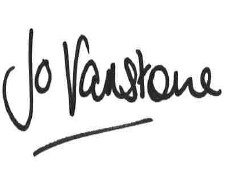 Mrs J E Vanstone Town Clerk AGENDA1.	Public Speaking Time (15 minutes max)Members of the public are invited to address the Council.Each individual person exercising the right to speak during this public time is restricted to speaking for a total of 3 minutes.Any questions put to the Council must be put through the Chairman.The Chairman has the right and discretion to control speaking time to avoid disruption, repetition and to make best use of the meeting time.2.	To receive any Apologies for Absence3.	Declarations of Interests in Items on the AgendaNB!!  You must declare any personal and/or disclosable pecuniary interest in an item before it is discussed.  Make sure you say the reason for your interest, as this has to be noted.  If your interest is of a disclosable pecuniary nature you must leave the room.You must also declare any gifts/hospitality you have accepted in excess of £25.4.	MinutesTo confirm the Minutes of the Meeting of the Town Council held on 28 September 2020 and the Extraordinary Meeting of the Town Council held on 5 October 2020.5.	Planning ApplicationsApplication No:	20/1971/LBCLocation:		27 Fore Street (Fairlynch Museum and Arts Centre), EX9 6NPProposal:	Replace 2no. French windows on front (south) elevation and 1no. French window on side (west) elevationLetters Received:	None at the time the agenda was preparedApplication No:	20/1980/FULLocation:		6 Marine Parade, EX9 6NSProposal:	Proposed replacement balcony structureLetters Received:	One letter of objection at the time the agenda was preparedApplication No:	20/2036/LBCLocation:		The Old Clink, 38 Fore Street, EX9 6NJProposal:	Replace render with hung slate on side western elevation (amendments to approval 20/0112/LBC)Letters Received:	None at the time the agenda was preparedApplication No:	20/2106/FULLocation:		31 Copp Hill Lane, EX9 6DXProposal:	Rear extension on modified garage to provide additional facilities, garden room and garden storeLetters Received:	None at the time the agenda was prepared6.	East Devon District Council:  Planning Decisions – ApprovalsApplication No:	20/1364/FULLocation:		12 Little Knowle, EX9 6QSProposal:	Construction of glazed link to converted shed and double garage to frontApplication No:	20/1439/FULLocation:		Flat 1 Heathgate, 7 Lansdowne Road, EX9 6AHProposal:	Conversion and enlargement of existing outbuilding to form a ground floor residential annexe7.	Budleigh Community Workshop Trust(i)	To consider using Community Infrastructure Levy (CIL) Receipts for all or part of the agreed Grant to the Trust.(ii)	To consider asking the Trust to sign a Grant Funding Agreement and if approved, to agree the wording of any such Agreement.8.	Request for Grant Aid 2020/21:  Budleigh Salterton Football Club(i)	To agree whether to make a donation to the Club to help fund the purchase of replacement floodlighting.(ii)	To agree the amount of any donation.9.	High Street Survey To agree two Members to analyse the Survey results and report back to the Town Council when the analysis is complete.10.	Any Other Business at the Chairman’s DiscretionNB!!  No decisions may lawfully be made under this Agenda item.11.	Dates of Next MeetingsAll Meetings will be held via Zoom until further notice:Planning Committee:	26 October 2020 at 7.00pmTown Council:	26 October 2020 on the rising of the Planning CommitteePlanning Committee:	9 November 2020 at 7.00pmPublic Hall Committee:	9 November 2020 on the rising of the Planning CommitteeCommunity Gardens Committee:	9 November 2020 on the rising of the Public Hall CommitteeForeshore & Footpaths Committee: 	9 November 2020 on the rising of the Community Gardens CommitteePlanning Committee:	23 November 2020 at 7.00pmTown Council:	23 November 2020 on the rising of the Planning CommitteeFinance Committee:	23 November 2020 on the rising of the Town Council